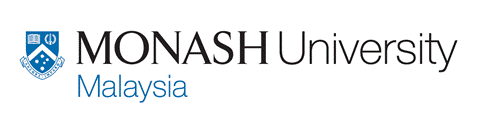 HIGHER DEGREE BY RESEARCH SCHOLARSHIP APPLICATION FORM1. Please select the type of scholarship you wish to be considered:    (You may choose more than 1 option)SECTION 1: APPLICANT’S PARTICULARName 					IC no./Passport no. 			Permanent Home Address		Mailing address 		Home telephone no.			Mobile telephone no.			E-mail address (if any)			If yes, please provide your Monash ID	SECTION 2: DETAILS OF THE COURSE FOR WHICH SCHOLARSHIP SUPPORT IS SOUGHTSchool/Platform			    Course applied/enrolled		Intake semester	 (full-time only)		/2016Supervisors (if known)			SECTION 3: EDUCATION INFORMATION1. Please list your qualifications below2. Please state your English Proficiency Test belowSECTION 4: RESEARCH EXPERIENCE1. Describe briefly your research experience2. Please list your publications (journals, conference papers, book chapters, book, monographs, etc - if any)(You may attach a separate list if you have more than 3 publications)SECTION 5: AWARDS1. Have you ever received any award(s)	  YES		  NO2. Please list the award(s) if you have received any (You may attach a separate list if you have more than 5 awards)SECTION 6: EMPLOYMENT DETAILS RELEVANT TO YOUR POSTGRADUATE RESEARCH TOPICEmployer #1Company/Organisation/Institute	Address		Position				Period of employment			    to    Employment status			 Full-time                  Part-timeEmployer #2Company/Organisation/Institute	Address		Position				Period of employment			    to    Employment status			 Full-time                  Part-timeSECTION 7: ACADEMIC REFEREESPlease provide details of 2 academic referees who are familiar with your academic background Referee #1Name					Academic relationship			Address					E-mail address				Telephone no.				Fax no.					Referee #2Name					Academic relationship			Address					E-mail address				Telephone no.				Fax no.					SECTION 8: CHECKLIST   Copy of School Invitation Letter    Certified True Copies of official academic records and English Language Proficiency Test results   Copies of application fee receipts (if applicable)   Copy of Identity Card/Front Page of Passport   Copies of other relevant documents e.g. academic prizes, research experiences, publications, etcSECTION 9: DECLARATIONI, the undersigned, do hereby declare that the information given by me in this form is correct to the best of my knowledge. I authorise the release of this application and supporting documents to appropriate persons within Monash University Malaysia in confidence as part of any selection process for scholarship which might follow and accept the final decision of the Scholarship Awarding Committee. I agree to abide by the University’s conditions of award and course regulations and rules, where applicable.Signature: 		 Date: 	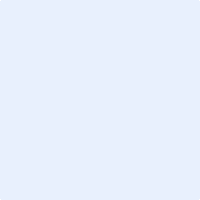 (You may insert a digital signature or print and sign on the hardcopy)Name:				 Please return the completed application form via the following methods:E-mail a word or pdf copy to researchoffice@monash.eduORMail or courier to:ScholarshipCampus Research ManagementMonash University MalaysiaJalan Lagoon SelatanBandar Sunway,46150 Petaling Jaya,Selangor Darul EhsanMALAYSIATelephone: +603-5514 6000For Office Use OnlyReceived by CRMName:							Date:Signature:Scholarship round	________________Documents submitted by applicant are complete?Yes	No	_________________________________________________________________Referee report received?Yes	No	_________________________________________________________________Processed by School HDR Committee/Platform Selection CommitteeName:							Date:Signature:Remarks:________________________________________________________________________________________________________________________________________________________________________________________________________________________________________________________________________________________________________________________________________________________________________________________________________	Processed by Campus HDR CommitteeName:							Date:Signature:Remarks:________________________________________________________________________________________________________________________________________________________________________________________________________________________________________________________________________________________________________________________________________________________________________________________________________Issuance of letter by CRM/School/PlatformName:							Date:Signature:Candidate’s acceptance date:NoName of DegreeAwarding institutionCommencement and completion dateGrade12345NoName of TestCompletion dateGrade12NoTitleAuthor(s)Publication nameYearVol/Issue123No.Award nameInstitutionYear12345